УКРАЇНАНАКАЗПО ГАННІВСЬКІЙ ЗАГАЛЬНООСВІТНІЙ ШКОЛІ І-ІІІ СТУПЕНІВПЕТРІВСЬКОЇ РАЙОННОЇ РАДИ КІРОВОГРАДСЬКОЇ ОБЛАСТІвід 29 грудня 2018 року                                                                                                    № 315с. ГаннівкаПро стан виховної роботиза І семестр 2018/2019навчального рокуВідповідно до річного плану роботи школи на 2018/2019 навчальний рік заступником директора з навчально-виховної роботи Щурик О.О. та заступником завідувача Володимирівської загальноосвітньої школи І-ІІ ступенів, філії Ганнівської загальноосвітньої школи І-ІІІ ступенів Погорєлою Т.М., заступником завідувача Іскрівської загальноосвітньої школи І-ІІІ ступенів, філії Ганнівської загальноосвітньої школи І-ІІІ ступенів Бондарєвою Н.П. було здійснено перевірку стану виховної роботи за І семестр 2018/2019 навчального року.Матеріали Ганнівської загальноосвітньої школи І-ІІІ ступенів, Володимирівської загальноосвітньої школи І-ІІ ступенів, філії Ганнівської загальноосвітньої школи І-ІІІ ступенів узагальнено в довідках (додаток 1, 2)Матеріали Іскрівської загальноосвітньої школи І-ІІІ ступенів, філії Ганнівської загальноосвітньої школи І-ІІІ ступенів адміністрації Ганнівської загальноосвітньої школи І-ІІІ ступенів надані не були.Враховуючи вищезазначенеНАКАЗУЮ:1. Завідувачу Іскрівської загальноосвітньої школи І-ІІІ ступенів, філії Ганнівської загальноосвітньої школи І-ІІІ ступенів ЯНИШИНУ В.М.:1) вказати на низьку виконавську дисципліну;2) провести моніторинг рівня вихованості учнів 2-11 класів до 05.02.2019 року;3) матеріали перевірки узагальнити в довідці та заслухати результати на нараді при завідувачу у лютому 2019 року.2. Заступнику директора з навчально-виховної роботи Ганнівської загальноосвітньої школи І-ІІІ ступенів ЩУРИК О.О., заступнику завідувача з навчально-виховної роботи Володимирівської загальноосвітньої школи І-ІІ ступенів, філії Ганнівської загальноосвітньої школи І-ІІІ ступенів ПОГОРЄЛІЙ Т.М.:1) заслухати довідку на нараді при директорові (завідувачу) у січні 2019 року (додаток 1, додаток 2);2) продовжити проведення моніторингових досліджень рівня вихованості учнів у ІІ семестрі;3) у лютому організувати проведення круглого столу з метою підвищення рівня вихованості учнів та компетентності батьків з питань родинного виховання дітей;4) провести додаткові корекційно-виховні заходи щодо формування в учнів загальновизначенних цінностей та якостей особистості з використанням сучасних педагогічних технологій.5) здійснювати постійний контроль за виховною роботою в школі, тісно співпрацювати з педагогом – організатором школи, бібліотекарем, класними керівниками; 3. Педагогам – організаторам: МАРТИНЮК М.А., ШКУРАТЬКО С.А. на робочих лінійках інформувати учнів про результати шкільних і районних конкурсів, спортивних змагань, виховних заходів.4. Класним керівникам:1) здійснювати диференційований та індивідуальний підхід до учнів із різним рівнем вихованості постійно.2) спланувати на ІІ семестр 2018/2019 навчальний рік заходи, спрямовані на виховання в учнів культури поведінки та позитивного ставлення до навчання та праці.5. Керівнику шкільного методичного об’єднання класних керівників:1) у лютому 2019 проаналізувати результати моніторингу вихованості учнів за І семестр на засіданні методичного об’єднання;2) внести до планів роботи методоб’єднань класних керівників питання виховання в учнів культури поведінки, позитивного ставлення до навчання, праці та мистецтва в навчальній та позакласній роботі3) вчителям-предметникам під час проведення уроків застосовувати інтерактивні форми співпраці з учнями, елементи диференційованого та індивідуального навчання з метою формування позитивного ставлення школярів до навчання.6. Контроль за виконанням даного наказу покласти на заступника директора з навчально-виховної роботи Ганнівської загальноосвітньої школи І-ІІІ ступенів ГРИШАЄВУ О.В., завідувача Володимирівської загальноосвітньої школи І-ІІ ступенів, філії Ганнівської загальноосвітньої школи І-ІІІ ступенів МІЩЕНКО М. І., на завідувача Іскрівської загальноосвітньої школи І-ІІІ ступенів, філії Ганнівської загальноосвітньої школи І-ІІІ ступенів ЯНИШИНА В.М. Директор школи                                                                                          О.КанівецьЗ наказом ознайомлені:                                                                          О.ЩурикО.ГришаєваВ.ЯнишинМ.МіщенкоТ.ПогорєлаН.БондарєваДодаток 1до наказу директора школивід 29.12.2018 року № 315Довідкапро стан виховної роботи за І семестр 2018/2019 навчального рокуу Ганнівській загальноосвітній школі І-ІІІ ступенівВідповідно до річного плану роботи школи на 2018/2019 навчальний рік заступником директора з навчально-виховної роботи Щурик О.О. було здійснено стан виховної роботи за І семестр.2 клас. Класний керівник Ляхович Л.В. В класі навчалося 14 учнів.Були проведені виховні заходи з метою виховання всебічно розвиненої високоморальної особистості.Як класовод багато часу приділяю морально – етичному вихованню учнів, формуванню обов’язку , відповідальності, культурі поведінки. Для цього проводила ряд заходів: бесіда – гра «Немає друга – шукай, знайшов – бережи», гра – бесіда «Ти і твої старші приятелі», «Добро лікує душі», «Чого нас учать бабусі і дідусі». Ці заходи сприяють розвитку самостійності, зміцненню дружніх відносин у колективі, родині. Для прищеплення гуманного ставлення до тварин провела урок доброти « У світі бракує для всіх доброти, бо є безпритульними собаки й коти».Велику увагу приділяю патріотичному і правовому вихованню. Це дає змогу виховувати в учнів необхідність жити з дотриманням законів, любити і поважати свою державу, Державні символи України, звичаї; формувати національну свідомість, патріотичні почуття. З цією метою провела ряд виховних заходів. Рольова гра «Козацькому роду нема переводу», година спілкування «Наша Батьківщина – Україна», « Україна – країна нескорених», «Скарби української душі», « Права дитини», « Вони визволяли Батьківщину», « Народні звичаї» та інші.До Дня вшанування пам’яті жертв Голодомору 1932 -1933 рр. виготовили квітку – незабудку – символ пам’яті жертв Голодомору 1932 -1933 рр., запалили свічку пам’яті, виготовили плакат з написом віршів Катерини Перелісної, Лесі Любарської, Оксани Кротюк, присвячених цій темі, ознайомилися з літературою, спогадами очевидців цієї трагедії.З метою створення умов для збереження здоров’я учнів та формування здорового способу життя проводилася відповідна робота. Брали участь у проведенні шкільного Дня здоров’я, у проведенні тижнів безпеки життя дітей. Тиждень «Молодь за безпеку дорожнього руху» - бесіда – конкурс «Зелений вогник світлофора», тиждень пожежної безпеки «Мала іскра – великий вогонь» - година спілкування «Сірник малий, а біда – велика», конкурси малюнків на ці теми та інші. Були проведені бесіди « Мандрівка Країною безпеки», тренінг «Твоя пам'ять та увага», змагання «Будь уважним на дорозі».Взяли активну участь у проведенні осінньої ярмарки, де зайняли І місце.3 клас. Класний керівник Крамаренко В.В. Упродовж першого семестру 2018/2019 навчального року третьому класі проводилась згідно затвердженому плану виховної роботи школи та Національної програми виховання.Основні виховні заходи було спрямовано на реалізацію поставленої виховної проблеми: «Згуртування учнівського колективу шляхом формування комунікативних компетенцій учня».І. Організація учнівського самоврядування.На початку семестру в класі було організовано учнівське самоврядування. Шляхом таємного голосування, з урахуванням особистих інтересів між учнями було розподілено громадські доручення, організоване чергування у класній кімнаті, участь класу у шкільних та районних заходах.Варто відзначити, що всі ланки учнівського самоврядування працюють злагоджено,учні поважають старосту класу, виконують поставлені вимоги, забезпечують самообслуговування. Органи учнівського самоврядування залучаються до контролю за успішністю учнів.ІІ. Громадянське, національно – патріотичне виховання (Ціннісне ставлення особистості до суспільства і держави).З метою національно – патріотичного виховання було заплановано та проведено такі виховні заходи:Проведено перший урок «Україна – рідна земля».Забезпечено участь класу класного колективу в акції «Милосердя».Активна участь учнів класу у проведенні виховних заходів «Запали свічку», присвячених Дню пам’яті жертв голодомору;Конкурсна програма до Дня захисника України(Покрова), привітання хлопчиків. ІІІ. Художньо – естетичне сприяння творчому розвитку особистості (Ціннісне ставлення до мистецтва):Участь учнів у виставці «Осінній вернісаж» та «Дари осені».Виступ учнів у святковому концерті з нагоди святкування Дня вчителя.Активна участь учнів класу у роботі майстерні роботи діда Мороза, прикрашання класної кімнати до новорічних свят; виготовлення новорічних прикрас.ІV. Родинно – сімейне спрямування ( Ціннісне ставлення до сім’ї, родини, людей) :Проведено заплановані батьківські збори.Проведено індивідуальні бесіди з батьками, щодо методів виховання у сім’ї.Залучення батьків до забезпечення комфортних умов навчання учнів у школі (ремонтні роботи, освітлення та інше).Бесіда з учнями «Мої обов’язки».Гра-тренінг «Світлофор ввічливості».V. Екологічне, туристсько – краєзнавче виховання (Ціннісне ставлення до природи).Проведення операції «Чистий клас»;Створення колективного гербарію «Рослини рідного села, рослини, які ростуть на території школи».Робота по озеленінню класної кімнати.VІ. Превентивне та індивідуальне виховання (Ціннісне ставлення до себе).Проведено години спілкування на теми:«Мій рідний край – моя історія жива».«Наодинці з собою», ознайомлення учнів з методами самовиховання.«Що таке здібності і як їх розвивати?»«Характер людини».Тренінги «Толерантне спілкування», «Для мене бути здоровим означає…»;Проекти дітей «Професії моїх батьків та ким я хочу бути.»Анкетування «Мої мрії».Індивідуальні бесіди з батьками.VІІ. Ціннісне ставлення до праці.Проведені бесіди: «Умій учитись, щоб уміти трудитись! (за оповід. В.О.Сухомлинського), «Всяка річ створена працею», «Кожній речі – своє місце».Акція «Збережемо книгу».Проект «Прикрашаймо свій клас!» VІІІ. Формування здорового способу життя, безпека життєдіяльності.Щотижневі бесіди з БЖ згідно плану та відповідно до наказів.Визначення безпечного шляху від дому до школи, креслення схеми безпечного руху у щоденнику школярів;Проведення бесід з батьками «Дозвілля дитини» (щодо організації дозвілля дитини після школи та на канікулах, про небезпечні місця та споруди у селі, ігор біля проїзної частини, вживання грибів, що має знати дитина, яка залишилась сама вдома та інші).Цикл бесід, згідно інструкцій перед осінніми та зимовими канікулами, попередження батьків щодо забезпечення безпечних умов життєдіяльності учнів вдома;В цілому заплановані заходи проведені, виховна робота відбувається цілеспрямовано та систематично.4 клас. Класний керівник Висторопська Н.С.У класі навчається 9 учнів.У І семестрі були проведені виховні заходи з метою виховання всебічно розвиненої високоморальної особистості.Одним із першочергових завдань виховної роботи із учнями класу - створення сприятливої атмосфери для навчання, виховання та розвитку дітей.Як класовод багато часу приділяю морально – етичному вихованню учнів, формуванню обов’язку , відповідальності, культурі поведінки. Для цього проводила ряд  бесід, годин спілкування. Це такі: «Гігієна школяра»; «Правила поведінки учнів»; «Вчимося вчитися»; «Красиве й некрасиве в поведінці дітей»; «Про вірну дружбу».Велику увагу приділяю патріотичному і правовому вихованню. Це дає змогу виховувати в учнів необхідність жити з дотриманням законів, любити і поважати свою державу, Державні символи України, звичаї; формувати національну свідомість, патріотичні почуття. З цією метою провела ряд виховних заходів. Рольова гра «Козацькому роду нема переводу», година спілкування «Наша Батьківщина – Україна», перегляд документальних фільмів про визволення України від німецько-фашистських загарбників.До Дня вшанування пам’яті жертв Голодомору 1932 -1933 рр. виготовили квітку – незабудку – символ пам’яті жертв Голодомору 1932 -1933 рр., запалили свічку пам’яті.З метою створення умов для збереження здоров’я учнів та формування здорового способу життя проводилася відповідна робота. Брали участь у проведенні шкільного Дня здоров’я, у проведенні тижнів безпеки життя дітей. Тиждень «Молодь за безпеку дорожнього руху» - бесіда – конкурс «Юний інспектор», тиждень пожежної безпеки «Мала іскра – великий вогонь» - година спілкування «Сірник малий, а біда – велика», конкурси малюнків на ці теми та інші.Взяли участь у проведенні осінньої ярмарки.19 грудня,  на свято Миколая, для учнів початкової ланки провели конкурси. Дітям дуже сподобалося.28 грудня для дітей також провели цікаву зустріч Нового року - були запрошені аніматори. 5 клас. Класний керівник Галіба О.А. Загальні дані про класний колектив.У 5 класі навчається 6 хлопчиків та 6 дівчаток.   Виховна мета класного колективу: «Виховання свідомості, згуртованості та патріотизму».Виховні завдання класного колективу:Виховання високої моралі і патріотизму у підростаючого покоління, формування в нього українського менталітету на основі відродження національних традицій.Створення необхідних умов для фізичного розвитку школярів, збереження та зміцнення їхнього здоров'я.Духовно-моральне виховання, домінантою якого є орієнтація на загальнолюдські цінності.Розвиток розумових і фізичних здібностей, формування високої пізнавальної культури, організація змістовного дозвілля учнів.Підготовка школярів до господарсько-трудової діяльності.Створення умов для вільного вибору учнями світоглядних позицій.Гуманізація педагогічного процесу, демократизація стосунків у колективі.Врахування інтересів дітей.Організація роботи з батьками.На початку навчального року заплановано  продовжити роботу зі зміцнення класного колективу, формуванню в учнів позитивного відношення до його цілей, завдань, діяльності й окремих членів колективу. Також продовжено роботу з виховання в школярів пізнавальних інтересів, активності, самостійності й творчого відношення до навчання й підвищення на цій основі успішності.Більшість дітей у класі відповідально ставляться до навчання. Якісний показник за семестр  – 66,6, рівень навчальних досягнень становить 57,7% - допустимий.В цілому, аналізуючи рівень навчальних досягнень з основних предметів, варто зазначити, що більшість учнів не повністю використовують свій інтелектуальний потенціал, що, напевно, і є основною причиною середнього показника успішності.П’ятикласники  охоче трудяться, підтримуючи чистоту та порядок на шкільній території та у приміщенні класу.Учні активні, люблять і вміють виконувати різні доручення. Упродовж семестру всіляко підтримувався рівень громадської активності, зацікавленості життям класу, навчанням, що сприяло створенню позитивного мікроклімату в колективі. Це добре позначилося на виховних аспектах учнів класу. Ми досягли успіхів у вихованні таких якостей, як ініціативність, чесність, акуратність, відповідальність за власні вчинки.Упродовж семестру учні класу брали участь у конкурсах і змаганнях різного рівня: олімпіада з української мови і літератури (Зюзікова Н.), конурс знавців рідної мови ім.П.Яцика (Зюзікова Н, Усенко Д.).Проводилась індивідуальна робота з активом класу:Активне залучення класу до шкільних і позашкільних заходів.Активна допомога учнів у педагогічній і громадській роботі класного керівника.Контроль за поведінкою, зовнішнім виглядом школярів.Взаємодопомога між однокласниками при хворобі та відсутності учнів на уроках.Також проводились і різноманітні форми роботи з батьками:1.Батьківські збори (двічі на семестр).2. Індивідуальні бесіди з батьками, та консультації (постійно).Залучення батьків до життя  класу і школи.Ставлення батьків до школи і вчителів позитивне.Варто відзначити ставлення батьків до проблем та потреб шкільного життя їх дітей. Досить толерантно батьки реагують на критику  поведінки їх дітей, прагнуть збагнути та усунути причини, що викликають подібну ситуацію. Систематично у телефонному режимі відбувається спілкування батьків з класним керівником, наслідком якого є корегування поведінки учнів та їх ставлення до навчання. Але цікавість класним життям та навчанням деяких батьків залишається на недостатньому рівні.Упродовж семестру ми підтримували рівень громадської активності, зацікавленості життям класу, навчанням, що сприяло створенню позитивного мікроклімату в колективі. П’ятикласники брали активну участь і у шкільних святах:  День здоров’я, День Учителя, ярмарка, Новорічне свято.В класі були проведенні тематичні виховні години до Дня писемності «Без мови рідної й народу нашого нема», Дня козацтва «Козацькій славі жити у віках»,  Дня пам’яті жертв Голодомору та політичних репресій, Дня Здоров’я. Учні проводять класні збори, де вирішуються питання навчання, дисципліни та поведінки окремих учнів класу. Виховні години та бесіди:Тематичні години спілкування: «Захист прав дітей у нашій державі».Година спілкування  «Конвенція прав дитини. Знай свої права!»Година спілкування: «Любіть Україну і пісню її солов’їну». Свято «Козацькому роду нема переводу» Конкурс малюнків «Будь уважним на дорозі!»Вивчення правил безпечної поведінки на вулицях і дорогах.Проведення уроку з безпеки руху напередодні зимових канікул.Класна година «Твоє здоров'я - у твоїх руках»Отже, виховна діяльність класу  як цілісна система складається із співпраці дорослих і учнів  утворює нове інтеграційне ціле, де кожна частина збагачує і доповнює одна одну, сприяє розвитку особистості дитини, формуванню у неї необхідних умінь і навичок колективного і громадського життя.6 клас. Класний керівник Пилипенко О.В.В 6 класі навчається 13 учнів.З метою виховання всебічно розвиненої високоморальної особистості в І семестрі було заплановано та проведено виховну роботу в таких напрямках:- створення сприятливої атмосфери для навчання, виховання та розвитку дітей.- морально – етичне виховання учнів, , культура поведінки учнів в школі та на уроках, в громадському транспорті. на вулиці. Для цього проведено ряд  бесід, годин спілкування: «Як правильно організувати свій робочий день», «Гігієна учня»; «Правила поведінки учнів на уроці та під час перерви»; «Правила поведінки в громадському транспорті»; «Хто такий справжній друг»; «Здорове харчування»; диспут «Колектив починається з мене».- патріотичне і правове виховання. державні символи України, звичаї; формування національної свідомості, почуття патріотизму. З цією метою проведено ряд виховних заходів, перегляд документальних фільмів про визволення України від німецько-фашистських загарбників. «Трагедія Бабиного яру», До дня вшанування пам’яті жертв Голодомору 1932 -1933 рр.Бесіди: «Тих днів у пам′яті не стерти і сьогодні», «Твої права та обов’язки - абетка громадянина».  - збереження здоров’я учнів та формування здорового способу життя . Брали участь у проведенні шкільного Дня здоров’я, у проведенні тижнів безпеки життя дітей. Тиждень «Молодь за безпеку дорожнього руху» - бесіда – конкурс «це повинні знати всі діти», тиждень пожежної безпеки «Мала іскра – великий вогонь» - година спілкування «Сірник малий, а біда – велика», «Здоров’я – найбільше багатство людини», конкурси малюнків на ці теми та інші.Взяли участь у проведенні осінньої ярмарки.28 грудня для дітей також провели цікаву зустріч Нового року. 7 клас. Класний керівник Гришаєва Л.В. Упродовж першого семестру 2018 – 2019 навчального року третьому класі проводилась згідно затвердженому плану виховної роботи школи та Національної програми виховання.Основні виховні заходи було спрямовано на реалізацію поставленої виховної проблеми: «Розвиток творчої ініціативи вчителя та учня на основі інноваційних підходів до організації виховного процесу».І. Організація учнівського самоврядування.На початку семестру в класі було організовано учнівське самоврядування. Шляхом  голосування, з урахуванням особистих інтересів між учнями було розподілено громадські доручення, організоване чергування у класній кімнаті, проведено обговорення та розпреділено чергування по школі,  участь класу у шкільних та районних заходах.Варто відзначити, що всі ланки учнівського самоврядування працюють злагоджено,учні поважають старосту класу, виконують поставлені вимоги. Органи учнівського самоврядування залучаються до контролю за успішністю учнів.ІІ. Громадянське, національно – патріотичне виховання (Ціннісне ставлення особистості до суспільства і держави).З метою національно – патріотичного виховання було заплановано та проведено такі виховні заходи:Проведено перший урок «Україна – єдина Україна».Активна участь учнів класу у проведенні виховних заходів «Гіркі жнива 1932-33 років», присвячених Дню пам’яті жертв голодомору;Прийняття участі у змаганнях до дня козацтва..Година пам`яті. " Героїв Небесної сотні, учасники Революції Гідності, які загинули за свободу та незалежність України"-Урок-дослідження "Події Української революції    1917-1921 роки"Вшанування пам`яті солдатів Другої Світової війни. Визволення села Ганнівки 23 жовтня 1943 р.ІІІ. Художньо – естетичне сприяння творчому розвитку особистості (Ціннісне ставлення до мистецтва):Участь учнів у ярмарку «Осінь мила, осінь щедра»  Виступ учнів у святковому концерті з нагоди святкування Дня вчителя.Активна участь учнів класу  в  прикрашанні  класної кімнати до новорічних свят; виготовлення новорічних прикрас.ІV. Родинно – сімейне спрямування ( Ціннісне ставлення до сім’ї, родини, людей) :Проведено заплановані батьківські збори на тему «Прислухайся до мене – я підліток»Проведено індивідуальні бесіди з батьками, щодо методів виховання у сім’ї.Залучення батьків до забезпечення комфортних умов навчання учнів у школі (ремонтні роботи, освітлення та інше).Бесіда з учнями «Внутрішній світ».Батьківський всеобуч «Рівні відносини в сім`ї-запорука нормального розвитку дитини».V. Екологічне, туристсько – краєзнавче виховання (Ціннісне ставлення до природи).Проведення операції «Чистий клас»;Проект « Екологічна стежина трудової слави»Робота по озеленінню класної кімнати.VІ. Превентивне та індивідуальне виховання (Ціннісне ставлення до себе).Проведено різні форми роботи на теми:«Наодинці з собою», ознайомлення учнів з методами самовиховання. Тренінг «Що таке здібності і як їх розвивати?»Індивідуальна робота «Якщо ви цінуєте себе - інші будуть цінувати вас».Тренінги «Толерантне спілкування»;Анкетування «Мої мрії».Індивідуальні бесіди з батьками «Успіхи моєї дитини»Гра – мандрівка «Право в моєму житті»VІІ. Ціннісне ставлення до праці.Проведені бесіди: «Умій учитись, щоб уміти трудитись! (за оповід. В.О.Сухомлинського), «Всяка річ створена працею», «Кожній речі – своє місце».Акція «Збережемо книгу».Проект «Прикрашаймо свій клас!» VІІІ. Формування здорового способу життя, безпека життєдіяльності.Щотижневі бесіди з БЖ згідно плану та відповідно до наказів.Визначення безпечного шляху від дому до школи, креслення схеми безпечного руху у щоденнику школярів;Проведення бесід з батьками «Дозвілля дитини» (щодо організації дозвілля дитини після школи та на канікулах, про небезпечні місця та споруди у селі, ігор біля проїзної частини, вживання грибів, що має знати дитина, яка залишилась сама вдома та інші).Правова освіта батьків. «Рання профілактика негативних проявів». «Підліток і шкідливі звички».Цикл бесід, згідно інструкцій перед осінніми та зимовими канікулами, попередження батьків щодо забезпечення безпечних умов життєдіяльності учнів вдома;В цілому заплановані заходи проведені, виховна робота відбувається цілеспрямовано та систематично.Виходячи з вищезазначеногоПРОПОНУЮ:1. Заступнику директора з навчально-виховної роботи Ганнівської загальноосвітньої школи І-ІІІ ступенів ЩУРИК О.О:1) заслухати довідку на нараді при директорові у січні 2019 року (додаток 1);2) продовжити проведення моніторингових досліджень рівня вихованості учнів у ІІ семестрі;3) у лютому організувати проведення круглого столу з метою підвищення рівня вихованості учнів та компетентності батьків з питань родинного виховання дітей;4) провести додаткові корекційно-виховні заходи щодо формування в учнів загальновизначенних цінностей та якостей особистості з використанням сучасних педагогічних технологій.5) здійснювати постійний контроль за виховною роботою в школі, тісно співпрацювати з педагогом – організатором школи, бібліотекарем, класними керівниками; 3. Педагогу – організатору Мартинюк М.А на робочих лінійках інформувати учнів про результати шкільних і районних конкурсів, спортивних змагань, виховних заходів.4. Класним керівникам:1) здійснювати диференційований та індивідуальний підхід до учнів із різним рівнем вихованості постійно.2) спланувати на ІІ семестр 2018/2019 навчальний рік заходи, спрямовані на виховання в учнів культури поведінки та позитивного ставлення до навчання та праці.5. Керівнику шкільного методичного об’єднання класних керівників:1) у лютому 2019 проаналізувати результати моніторингу вихованості учнів за І семестр на засіданні методичного об’єднання;2) внести до планів роботи методоб’єднань класних керівників питання виховання в учнів культури поведінки, позитивного ставлення до навчання, праці та мистецтва в навчальній та позакласній роботі3) вчителям-предметникам під час проведення уроків застосовувати інтерактивні форми співпраці з учнями, елементи диференційованого та індивідуального навчання з метою формування позитивного ставлення школярів до навчання.Заступник директора з навчально-виховної роботи                      Щурик О.О. Грудень 2018 рокуДодаток 2до наказу директора школивід 29.12.2018 року № 315Довідкапро стан виховної роботи у Володимирівській ЗШ І-ІІ ступенівв І семестрі 2018/2019 н.р.Виконуючи  завдання  і  реалізуючи основні принципи виховної роботи, Володимирівська загальноосвітня школа І-ІІ ступенів, філія Ганнівської загальноосвітньої школи І-ІІІ ступенів  у І семестрі 2018/2019 н.р. орієнтувалася  на  нормативно – правову базу з питань  виховної роботи, а  саме Закони України «Про освіту», «Про загальну середню освіту», «Про охорону дитинства», «Концепцію виховання дітей та молоді», «Концепцію громадянського виховання», «Національну доктрину розвитку освіти», «Конвенцію про права дитини»,  «Декларацію прав дитини»  та нормативно – правові акти, документи  Міністерства освіти і науки України, обласного управління освіти, органів місцевого самоврядування. У минулому навчальному році виховна робота була спланована та спрямована на досягнення головної мети – формування та розвиток соціально - зрілої, творчої особистості – громадянина України.В основу діяльності навчального закладу покладено принцип гуманізму, демократизму, поєднання загальнолюдського і національного взаємозв’язку, розумового, морального, фізичного і естетичного виховання, науковості, диференціації, індивідуалізації змісту і форм освіти, розвиваючого характеру навчання.Виховна робота школи була спрямована на вирішення таких завдань:створення умов для розумового, духовного, морального, фізичного розвитку учнів;турбота про здоров'я учнів, пропаганда здорового способу життя;естетичне, екологічне та трудове виховання як одна з складових підготовки учнів до дорослого життя;продовження сумісної роботи психолого-педагогічної служби з педагогами, учнями, батьками;виховання громадсько-патріотичних якостей завдяки продовженню краєзнавчої та воєнно-патріотичної роботи.Над реалізацією мети і завдань виховної роботи в І семестрі працювало 9 класних керівників 1 - 9 класів, педагог - організатор, практичний психолог, заступники завідувача філії з НВР, соціальний педагог.Аналіз стану виховної роботи у Володимирівській загальноосвітній школі І-ІІ ступенів, філії Ганнівської загальноосвітньої школи І-ІІІ ступенів за І семестр  показав, що педагогічний колектив  у своїй роботі використовує основні нормативні документи про школу, плідно працює у напрямку національного та громадянського виховання учнів, формування у них свідомого ставлення до навчання і праці, створення життєдіяльних класних колективів.Пріоритетними напрямками роботи були:формування особистих рис громадян України, національної свідомості та самосвідомості учнів;виховання поваги до Конституції та законодавства України, державної символіки;формування високої мовної культури, оволодіння українською мовою;утвердження принципів загальнолюдської моралі на основі відновлення історичної пам’яті;збагачення народних традицій, звичаїв;виховання свідомого ставлення до навчання, розвиток пізнавальної активності та культури розумової праці;формування творчої працелюбної особистості, виховання цивілізованого господаря;збереження повноцінного фізичного розвитку учнів, охорони та зміцнення здоров’я;формування екологічної культури учнів, гармонії їх відносин з природою;створення умов для творчого розвитку природних обдарувань дитини, залучення учнів до різноманітної діяльності, самореалізації;посилення уваги до питань морально-естетичного виховання, створення системи успішної профілактики відхилень у поведінці учнів;створення умов для соціального захисту дітей, особливо дітей - сиріт та дітей, що залишилися без батьківського піклування;покращення психолого-педагогічної допомоги дітям, батькам, сім’ям;організація педагогічно-доцільної системи учнівського самоврядування;доцільне використання можливостей позашкільних навчальних закладів для організації позакласної та позашкільної роботи.	Визначення даних напрямків і завдань виховної роботи було зроблено завдяки всебічному вивченню соціально - педагогічних умов діяльності навчального закладу. Були вивчені і проаналізовані контингент учнів (складено соціально-педагогічний паспорт), зроблено аналіз педагогічних кадрів, зокрема класних керівників.Всі класні керівники багато уваги приділяють своїм учнівським колективам, індивідуальній роботі з дітьми, організації позаурочної пізнавальної діяльності, укріпленню контактів з батьками, взаємодії з учителями – предметниками.Велика увага приділялась питанню охорони дитинства. У соціально-педагогічному паспорті школи відображені всі категорії дітей, які можуть потребувати і потребують допомоги. Ці діти користуються особливою увагою. Класні керівники та шкільний психолог  Шаповал М.Р. вивчали умови їх проживання, матеріальний стан сімей, де вони виховуються. При потребі надавалась необхідна допомога у вигляді безкоштовного харчування, святкових  запрошень і подарунків.План виховної роботи був спрямований на реалізацію основних завдань і пріоритетних напрямків з урахуванням народного календаря, традицій  та загальнодержавних свят. Всі заходи були проведені в зазначені терміни і на достатньому організаційному та художньо - естетичному рівні.Класні керівники впродовж  І семестру 2017/2018 н.р. систематично проводили роботу з учнями по відвідуванню ними школи. Вчасно встановлювали причини відсутності учня в школі. При пропусках без поважних причин класні керівники відвідували сім’ї з метою вияснення пропуску навчального закладу. Учителі постійно працюють над виробленням в учнів культури поведінки та дотримання естетичного вигляду в одязі. Гарно попрацювали і органи учнівського самоврядування. Під їх керівництвом були організовані різноманітні заходи та міроприємства по допомозі людям похилого віку, благоустрою села, шкільної території та воїнам АТО.  Педагогічний колектив дбає про виховання в учнів почуття громадянської та національної гідності, самосвідомості, патріотизму. Учні школи є активними учасниками районного етапу Міжнародного мовно – літературного конкурсу учнівської молоді імені Т.Шевченка (ІІІ місце, 6 клас, Копєйко Діана та ІІІ місце, 9 клас, Гуманенко Вікторія, учитель Рябошапка Ю.В.). Школа завжди є активним учасником конкурсів-оглядів учнівської творчості «Хвилина слави», «Інгулецька росинка», учасником обласних, регіональних та районних етапів різноманітних конкурсів та акцій. Шкільний вокальний ансамбль «Гармонія» під керівництвом вчителя музичного мистецтва Ірини Володимирівни Іщенко відомий як у рідному селі, так і за його межами.Діти часто самостійно організовують та проводять свята, де ними ж готується сценарій, підбираються актори, проводяться репетиції. Така форма роботи надзвичайно ефективна: школярі вчаться організовувати свій час, спілкуватися з однолітками в різних ситуаціях, вирішувати будь-які проблеми спільно з товаришами. Традиційно у школі проходять свята до Дня Учителя, Новорічні свята, день св. Валентина, свято 8 Березня, день Матері та інші. До роботи залучаються учні з 1 по 9 класи, які працюють по мірі можливості, виконуючи кожен свою функцію. Конкурси творчих робіт, екібан, виробів з природного матеріалу, конкурси малюнків на асфальті та конкурси святкових газет і тематичних плакатів теж несуть свою розвиваючу функцію допомагають учням самовиразитися, показати своє бачення навколишнього світу.Горевич Марини (керівник Іщенко І.В.) здобула перемогу в районному конкурсі патріотичної пісні «У піснях мого народу – доля України», а Міркевич Карина та Сіденко Валерія нагороджені Дипломами даного конкурсу. Учениця 6 класу Георгіца Юлія (керівник Ляхович І.Б.) взяла участь у районному етапі Всеукраїнського конкурсу робіт юних фотоаматорів «Моя, Україно!» в ноомінації «Жанрове фото» і здобула І місце.Команда учнів школи «Фішка» взяла участь в районній інформаційно-пізнавальній грі «12 балів» і здобула І місце (керівник Шкуратько С.А.).Система гурткової роботи спрямована на розвиток творчості учнів, їх здібностей, талантів, формування естетичного смаку, здорового способу життя, на задоволення потреб учнів щодо реалізації їх особистості. Завдання класних керівників, керівників гуртків - зберегти, збагатити, а також розвинути обдарування дитини. В школі ведеться цілеспрямована робота щодо створення умов для інтелектуального та духовного розвитку обдарованих дітей. Задоволення їх освітніх потреб здійснюється шляхом залучення до різних видів творчості. Робота гуртків впливає на інтереси і здібності дитини, а також на формування творчої, конкурентноспроможної особистості.Система гурткової роботи школи динамічна — деякі гуртки працюють багато років, а деякі — рік-два. Це залежить від бажань і потреб учнів. У школі працює 7 гуртків. Вокальний гурток «Гармонія» (керівник Іщенко І.В.), гурток «Джура» (керівник Дудник Н.В.) працюють на базі ДЦЮТ, інші - шкільні: математичний «Логіка» (керівник Лісайчук Н.С.), географічний гурток «Глобус» (керівник Ляхович І.Б.), літературно-драматичний «Дивослово» (керівник Іванова О.В.), екологічний гурток «Еко» (керівник Хомич Л.М.), літературний гурток «Веселка» (керівник Кращенко О.В.).  У навчальному закладі органами самоврядування  періодично випускається стіннгазета  "Вісті зі школи" та  сайт школи поповнюється новинами, що відбулися в школі. Екскурсії, подорожі по визначних місцях України розширюють пізнавальні інтереси учнів, цьому сприяють щорічні поїздки до міст нашої країни.Щороку козачий кош поповнюється молодими джурами. На свято посвяти в джури прибули козаки Жовтоводського коша.Слід відмітити активність учнів школи на районних турнірах:команда юних географів здобула ІІІ місце (керівник Ляхович І.Б.);команда юних математиків здобула ІІІ місце (керівник Лісайчук Н.С.);команда юних правознавців здобула ІІ місце (керівник Дудник Н.В.);команда юних фізиків здобула І місце (керівник Чеча М.О.). 	Упродовж  семестру вчителі працювали зі здібними учнями та учнями, які мають низький рівень навченості.  Учні школи прийняли участь в районних предметних олімпіадах і здобули 6 перемог:Титаренко Андрій, учень 3 класу, ІІІ місце з математики (учитель Погорєла Т.М.);Войтко Марія, учениця 7 класу, І місце з української мови (учитель Рябошапка Ю.В.);Івахненко Софія, учениця 7 класу, ІІІ місце з української мови (учитель Рябошапка Ю.В.);Титаренко Юлія, учениця 9 класу, ІІІ місце з фізики (учитель Чеча М.О.)Войтко Марія, учениця 7 класу, ІІІ місце з математики (вчитель Лісайчук Н.С.).Титаренко Юлія, учениця 9 класу, ІІІ місце з математики (вчитель Лісайчук Н.С.).Слід відмітити участь учнівської команди школярів на районних змаганнях із спортивного туризму, де було ІІІ місце (вчитель Чвалко В.О.).Традиційними у школі стали предметні тижні, до яких учні разом з учителями готуються грунтовно і заздалегідь.В плані роботи на наступний семестр основним пунктом є подальше виховання  в учнів почуття відповідальності за себе і результати своєї роботи, формування навичок самоорганізації та самодисципліни, свідомого ставлення до своїх вчинків та їх наслідків.Значна робота з організації превентивного виховання проводилася у позаурочний час класними керівниками. Були проведені тижні здорового способу життя, Тиждень безпеки життєдіяльності, Тиждень протипожежної безпеки, проведені заходи, присвячені Всесвітньому дню здоров’я. Класні керівники систематично проводили інструктажі з безпечної поведінки в НВК, вдома, на вулиці, на дорогах, на водоймах і т. ін.    В напрямку Ціннісне ставлення до себе були проведені виховні години: «Як стати успішним» (класний керівник Коломієць О.М.. 1 клас), «Як боротися з лінощами» (класний керівник Мовчан Л.В., 3 клас),  «Характер людини, як він формується» (класний керівник Чеча М.О., 7 клас), «Відпочинок на льоду. Основні правила безпеки під час зимового відпочинку. Катання на ковзанах. Ополонка», «Переохолодження. Допомога під час переохолодження або обмороження» (класний керівник Ляхович І.Б., 6 клас),  «Незнайомці та незнайомі предмети» (класний керівник Гирик В.І., 2 клас), «Голодомор – трагедія українського народу» (класний керівник Дудник Н.В., 5 клас), «Що таке благодійність» (класний керівник Рябошапка Ю.В., 9 клас).Ціннісне ставлення до сім’ї, родини, людей, навколишнього середовища було висвітлено в таких заходах, як, «Козацькому роду нема переводу», (учитель історії Дудник Н.В., 5-7 класи); свято «Українські вечорниці» (педагог-організатор Шкуратько С.А., 5-9 класи); «Голодомор. Пам’ять не згасає» (учитель історії Дудник Н.В., 7-9 класи).   Ціннісне ставлення до праці  класні керівники прививали учням шляхом бесід: «Пташині їдальні» (класний керівник Кращенко О.В., 4 клас), «Малюнки воїнам АТО» (учитель образотворчого мистецтва Іщенко І.В., 1-9 класи).У цьому семестрі працював трудовий проект «Затишний двір» - учні, працівники школи, батьки працювали на пришкільних ділянках, приймали участь в прибиранні пришкільної території.У І семестрі 2018/2019  навчальному році було продовжено роботу батьківського всеобучу, на якому були висвітлені питання взаємовідносин батьків та дітей.  Головним завданням навчального закладу є формування і розвиток високоінтелектуальної, свідомої особистості з громадянською позицією, готової до конкурентного обрання свого місця в житті, тому виховання органічно поєднується з процесом навчання дітей, оволодінням основ наук, багатством національної і світової культури.Аналіз виховних заходів показує, що виховна робота в школі проводиться на належному рівні. У класах створюються сприятливі умови для інтелектуального, духовного, морально-етичного, фізичного розвитку школярів. Учням надається можливість реалізувати власні творчі здібності в різних видах діяльності: ігровій, фізично-оздоровчій, суспільно-корисній, національно-громадській, навчально-пізнавальній та духовно-етичній.Однак всім потрібно попрацювати  над покращенням поведінки учнів і запізнення на уроки та взагалі відвідування навчальних занять учнями, долучати до даної проблеми, батьків, громадськість.  Успіх виховного процесу залежить від стосунків між педагогом і учнем, які повинні будуватися на підставі співдружності і ділового партнерства. Вчитель і учень – рівноправні суб’єкти навчально-виховної діяльності. Тому слід більшу уваги приділяти стимулюванню внутрішньої і зовнішньої активності учнів, їх оптимальної участі в суспільній діяльності у справі виховання. Виховання у молодого покоління почуття любові до Батьківщини, відданості справі зміцнення державності, активної громадянської позиції нині визначені проблемами загальнодержавного масштабу.  Останні події у світі й, особливо, в Україні диктують нові вимоги щодо навчання та виховання дітей.  Пріоритетними у виховному процесі стають національні та патріотичні мотиви, що відповідають як нагальним вимогам і викликам сучасності, так і закладають підвалини для формування свідомості нинішніх і прийдешніх поколінь.Лейтмотивом урочних та позаурочних форм роботи звучить любов до України, самовідданість і патріотизм її захисників, активна громадянська позиція українців, особиста відповідальність за долю держави.  Фундаментом формування у школярів сучасної національної ідентичності на кращих прикладах мужності і звитяги, виявлених нинішніми захисниками Батьківщини, на героїці сучасної боротьби за незалежність і цілісність держави стали уроки Мужності, які впродовж семестру сплановано та проведено виховниками школи у формі зустрічей з учасниками бойових дій, волонтерами, збір пожертвувань і подарунків, написання листів до учасників АТО.Мета патріотичного виховання конкретизується через систему таких виховних завдань:утвердження в свідомості і почуттях особистості патріотичних цінностей, переконань і поваги до культурного та історичного минулого України;виховання поваги до Конституції України, Законів України, державної символіки;підвищення престижу військової служби, а звідси – культивування ставлення до солдата як до захисника вітчизни, героя;усвідомлення взаємозв’язку між індивідуальною свободою, правами людини та її патріотичною відповідальністю;сприяння набуттю дітьми та молоддю патріотичного досвіду на основі готовності до участі в процесах державотворення, уміння визначати форми та способи своєї участі в життєдіяльності громадянського суспільства, спілкуватися з соціальними інститутами, органами влади, спроможності дотримуватись законів та захищати права людини, готовності взяти на себе відповідальність, здатності розв’язувати конфлікти відповідно до демократичних принципів;формування толерантного ставлення до інших народів, культур і традицій;формування мовленнєвої культури.Волонтерський рух учнівської молоді –найбільший прояв громадської позиції сьогодні. Учні школи провели благодійний ярмарок, на якому продавали солодощі виготовлені власноруч. Зібрані кошти адресно відправили  воїнам АТО, нашим землякам.РЕКОМЕНДАЦІЇ:   1.Заступнику завідувача філії з навчально-виховної роботи Погорєлій Т.М.1.1. Здійснювати постійний контроль за виховною роботою в школі, тісно співпрацювати з педагогом – організатором школи, бібліотекарем, класними керівниками.                                                 Упродовж ІІ семестру1.2. Поповнювати банк даних на обдарованих дітей – переможців шкільних, районних конкурсів, спортивних змагань, предметних олімпіад та інших виховних заходів, сприяти залученню позабюджетних, спонсорських коштів для заохочення цих дітей.Постійно2.Педагогу – організатору школи Шкуратько С.А:2.1. На робочих лінійках інформувати учнів про результати шкільних і районних конкурсів, спортивних змагань, виховних заходів.3.Класним керівникам:3.1. Використовувати активні форми роботи в ІІ семестрі 2018/2019 н.р. з учнями в своїх колективах.Упродовж семестру3.2. Покращити індивідуальну роботу з батьками учнів, шукати нові ефективні форми роботи з ними.                                                               Постійно3.3. Посилити роботу щодо покращення внутрішньої дисципліни серед учнів та особливу увагу приділити учням «групи ризику», продовжити ведення щоденників спостережень, планування індивідуальної роботи з такими учнями. Упродовж ІІ семестру3.4. Покращити трудове виховання школярів у рамках самообслуговування та прибирання і благоустрою території школи та села.	Упродовж ІІ семестру3.5. Здійснювати творчий підхід до організації самоврядування у класних колективах, урізноманітнити форми виховної діяльності, підбираючи такі, які викликали б зацікавленість учнів, їх відповідальність за результати своєї праці.	    					ПостійноЗаступник завідувача філії з н – в роботи Т.ПогорєлаГрудень  2018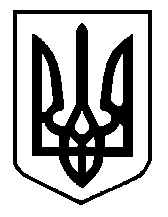 